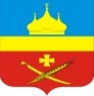 РоссияРостовская область Егорлыкский районАдминистрация Егорлыкского сельского поселенияПОСТАНОВЛЕНИЕ«30»  декабря 2016 г. 	                  № 694             	               ст. ЕгорлыкскаяОб утверждении Порядка взаимодействия Администрации Егорлыкского сельского поселения с субъектами контроля при осуществлении контроля, предусмотренного частью 5 статьи 99 Федерального закона от 5 апреля 2013 года № 44-ФЗ  «О контрактной системе в сфере закупок товаров, работ, услуг для обеспечения государственных и муниципальных нужд»На основании пункта 11 Правил осуществления контроля, предусмотренного частью 5 статьи 99 Федерального закона «О контрактной системе в сфере закупок товаров, работ, услуг для обеспечения государственных и муниципальных нужд», утвержденных постановлением Правительства Российской Федерации от 12 декабря 2015 года № 1367 «О порядке осуществления контроля, предусмотренного частью 5 статьи 99 Федерального закона «О контрактной системе в сфере закупок товаров, работ, услуг для обеспечения государственных и муниципальных нужд», приказа Министерства финансов Российской Федерации от 22 июля 2016 года № 120н «Об утверждении общих требований к порядку взаимодействия при осуществлении контроля финансовых органов субъектов Российской Федерации и муниципальных образований, органов управления государственными внебюджетными фондами с субъектами контроля, указанными в пунктах 4 и 5 Правил осуществления контроля, предусмотренного частью 5 статьи 99 Федерального закона «О контрактной системе в сфере закупок товаров, работ, услуг для обеспечения государственных и муниципальных нужд», утвержденных постановлением Правительства Российской Федерации от 12 декабря 2015 г. № 1367», руководствуясь статьей 31 Устава муниципального образования «Егорлыкское сельское поселение» п о с т а н о в л я ю:Утвердить прилагаемый Порядок взаимодействия Администрации Егорлыкского сельского поселения с субъектами контроля при осуществлении контроля, предусмотренного частью 5 статьи 99 Федерального закона от 5 апреля 2013 года № 44-ФЗ «О контрактной системе в сфере закупок товаров, работ, услуг для обеспечения государственных и муниципальных нужд».Настоящее постановление вступает в силу с 01.01.2017 года,за исключением положений абзаца четвертого пункта 6, подпункта «а» пункта 7 (в части, касающейся объектов контроля, неподлежащих размещению в единой информационной системе, сведений об объектах контроля, неподлежащих размещению в единой информационной системе), раздела III (в части объектов контроля или сведений об объектах контроля, предусмотренных подпунктом «в» пункта 8 Правил осуществления контроля, предусмотренного частью 5 статьи 99 Федерального закона «О контрактной системе в сфере закупок товаров, работ, услуг для обеспечения государственных и муниципальных нужд», утвержденных постановлением Правительства Российской Федерации от 12 декабря 2015 года № 1367) приложения к настоящему постановлению, которые вступают в силу с 1 января 2018 года.3. Приостановить действие положений пунктов 11 – 13 приложения к настоящему постановлению, в части неразмещения в единой информационной системе в сфере закупок объектов контроля до устранения выявленных нарушений, до 1 января 2019 года.Глава Администрации Егорлыкского сельского поселения				                    И.И. ГулайПостановление вносит: Сектор экономики и финансовАдминистрации Егорлыкского сельского поселенияПриложение к постановлению  Администрации Егорлыкскогосельского поселенияот «30» декабря 2016 г № 694Порядок взаимодействия Администрации Егорлыкского сельского поселения с субъектами контроля при осуществлении контроля,предусмотренного частью 5 статьи 99 Федерального закона от 5 апреля 2013 года№ 44-ФЗ «О контрактной системе в сфере закупок товаров,работ, услуг для обеспечения государственных и муниципальных нужд»Общие положения1. Порядок взаимодействия Администрации Егорлыкского сельского поселения (далее – Финансовый орган муниципального образования) с субъектами контроля при осуществлении контроля, предусмотренного частью 5 статьи 99 Федерального закона от 5 апреля 2013 года № 44-ФЗ «О контрактной системе в сфере закупок товаров, работ, услуг для обеспечения государственных и муниципальных нужд» (далее – Порядок), разработан в соответствии с постановлением Правительства Российской Федерации от 12 декабря 2015 года № 1367 «О порядке осуществления контроля, предусмотренного частью 5 статьи 99 Федерального закона «О контрактной системе в сфере закупок товаров, работ, услуг для обеспечения государственных и муниципальных нужд», приказом Министерства финансов Российской Федерации от 22 июля 2016 года № 120н «Об утверждении общих требований к порядку взаимодействия при осуществлении контроля финансовых органов субъектов Российской Федерации и муниципальных образований, органов управления государственными внебюджетными фондами с субъектами контроля, указанными в пунктах 4 и 5 Правил осуществления контроля, предусмотренного частью 5 статьи 99 Федерального закона «О контрактной системе в сфере закупок товаров, работ, услуг для обеспечения государственных и муниципальных нужд», утвержденных постановлением Правительства Российской Федерации от 12 декабря 2015 г. № 1367».Порядок применяется при размещении субъектами контроля в единой информационной системе в сфере закупок (далее – ЕИС) документов, определенных Федеральным законом от 5 апреля 2013 года № 44 – ФЗ«О контрактной системе в сфере закупок товаров, работ, услуг для обеспечения государственных и муниципальных нужд» (далее – Федеральный закон) в целях осуществления контроля, предусмотренного частью 5 статьи 99 Федерального закона, и устанавливает правила взаимодействия Финансового органа муниципального образования с субъектами контроля.2. В соответствии с пунктом 4 Правил осуществления контроля, предусмотренного частью 5 статьи 99 Федерального закона «О контрактной системе в сфере закупок товаров, работ, услуг для обеспечения государственных и муниципальных нужд», утвержденных постановлением Правительства Российской Федерации от12 декабря 2015 года № 1367 «О порядке осуществления контроля, предусмотренного частью 5 статьи 99 Федерального закона «О контрактной системе в сфере закупок товаров, работ, услуг для обеспечения государственных и муниципальных нужд» (далее – Правила) субъектами контроля, осуществляемого Финансовым органом муниципального образования, являются:а)	муниципальные заказчики, осуществляющие закупки от имени Администрации Егорлыкского сельского поселения за счет средств местного бюджета, в том числе при передаче им полномочий муниципального заказчика в соответствии с бюджетным законодательством Российской Федерации;б)	муниципальные бюджетные учреждения, осуществляющие закупки в соответствии с частью 1 статьи 15 Федерального закона;в)	муниципальные автономные учреждения, осуществляющие закупки в соответствии с частью 4 статьи 15Федерального закона;г)	муниципальные унитарные предприятия (далее – унитарные предприятия), осуществляющие закупки за счет средств субсидий, предоставленных им из бюджета муниципального образования на осуществление капитальных вложений в объекты муниципальной собственности или приобретение объектов недвижимого имущества в муниципальную собственность.3.	Финансовый орган муниципального образования осуществляет контроль за соответствием информации, содержащейся в документах, указанных в части 5 статьи 99 Федерального закона (далее – объекты контроля) об объеме финансового обеспечения закупки, утвержденном и доведенном до муниципального заказчика и об идентификационном коде закупки.4.	Главные распорядители средств местного бюджета Егорлыкского сельского поселения  в отношении субъектов контроля обеспечивают наличие и достоверность в муниципальной информационной системе планирования, бухгалтерского учета и анализа исполнения местного бюджета (далее – ИС «Бюджет») информации об объеме финансового обеспечения, включенную в план закупок:а)	казенных учреждений – о лимитах бюджетных обязательств на закупку товаров, работ, услуг, на соответствующий финансовый год и плановый период, доведенных в установленном порядке до муниципального заказчика как получателя средств местного бюджета, а также об объемах средств, содержащихся в нормативных правовых актах Администрации Егорлыкского сельского поселения, предусматривающих  в соответствии с бюджетным законодательством Российской Федерации возможность заключения муниципального контракта на срок, превышающий срок действия доведенных лимитов бюджетных обязательств (далее – информация о лимитах бюджетных обязательств на закупку товаров, работ, услуг);б)	муниципальных бюджетных и автономных учреждений – о показателях выплат по расходам на закупку товаров, работ, услуг, осуществляемых в соответствии с Федеральным законом и отраженных в таблице 2.1 пункта 8 Требований к плану финансово-хозяйственной деятельности муниципального учреждения, утвержденных приказом Министерства финансов Российской Федерации от 28 июля 2010 года № 81н, включенных в планы финансово-хозяйственной деятельности муниципальных учреждений (далее –показатели выплат по расходам на закупку товаров, работ, услуг учреждения);в)	муниципальных унитарных предприятий –об объемах финансового обеспечения осуществления капитальных вложений, содержащихся в соглашениях о предоставлении субсидий на осуществление капитальных вложений, предоставляемых в соответствии со статьей 78.2 Бюджетного кодекса Российской Федерации.5.	При осуществлении взаимодействия с субъектами контроля Финансовый орган муниципального образования проводит следующие проверки:5.1.	В отношении муниципальных заказчиков, муниципальных казенных учреждений:проверку информации об объеме финансового обеспечения, включенного в планы закупок, в части непревышения объема финансового обеспечения над лимитами бюджетных обязательств на закупку товаров, работ, услуг, на соответствующий финансовый год и плановый период, доведенных в установленном порядке до муниципального заказчика как получателя средств местного бюджета с учетом принятых и неисполненных обязательств; проверку информации об объеме финансового обеспечения, включенного в планы закупок, в части непревышения объема финансового обеспечения над объемами средств, содержащихся в нормативных правовых актах, предусматривающих в соответствии с бюджетным законодательством Российской Федерации возможность заключения муниципального контракта на срок, превышающий срок действия доведенных лимитов бюджетных обязательств, направляемых в Финансовый орган муниципального образования по форме согласно приложению 3 к Порядку, в случае включения в план закупок информации о закупках, оплата которых планируется по истечении планового периода;проверку контролируемой информации в части непревышения начальной (максимальной) цены муниципального контракта, цены контракта, заключаемого с единственным поставщиком (подрядчиком, исполнителем), по соответствующему идентификационному коду закупки, содержащейся в плане-графике закупок, над аналогичной ценой, содержащейся в плане закупок;проверку контролируемой информации в части соответствия начальной (максимальной) цены контракта, цены контракта, заключаемого с единственным поставщиком (подрядчиком, исполнителем), и идентификационного кода закупки, содержащихся в извещении об осуществлении закупки, приглашении принять участие в определении поставщика (подрядчика, исполнителя), проекте муниципального контракта, заключаемого с единственным поставщиком (подрядчиком, исполнителем), и (или) в документации о закупке, включая изменения указанных извещения, приглашения, проекта контракта и (или) документации, аналогичной информации, содержащейся в плане-графике закупок;проверку контролируемой информации в части непревышения цены муниципального контракта, предложенной участником закупки, признанным победителем определения поставщика (подрядчика, исполнителя), участником закупки, предложившим лучше условия после победителя, единственного участника, заявка которого признана соответствующей требованиям Федерального закона,  цены контракта, заключаемого с единственным поставщиком (подрядчиком, исполнителем), содержащейся в протоколе определения поставщика (подрядчика, исполнителя), над аналогичной ценой, содержащейся в документации о закупке;проверку контролируемой информации в части соответствия идентификационного кода закупки, содержащегося в протоколе определения поставщика (подрядчика, исполнителя), аналогичной информации, содержащейся в документации о закупке;проверку контролируемой информации в части соответствия цены проекта контракта и идентификационного кода закупки, содержащихся в указанном проекте контракта, направляемом участнику закупки (возвращаемом участником закупки подписанным), с которым заключается указанный контракт, аналогичной информации, содержащейся в протоколе определения поставщика (подрядчика, исполнителя), а в случае принятия заказчиком решения, предусмотренного частью 18 статьи 34 Федерального закона, - непревышения цены проекта контракта над начальной (максимальной) ценой контракта, содержащейся в документации о закупке;проверку контролируемой информации в части соответствия цены муниципального контракта и идентификационного кода закупки, содержащихся в информации, включаемой в реестр контрактов, заключенных заказчиками, а также в сведениях о контракте, направленных для включения в реестр контрактов, содержащий сведения, составляющие государственную тайну,  аналогичной информации, указанной в условиях контракта.5.2.	В отношении муниципальных бюджетных  и автономных учреждений:проверку информации об объеме финансового обеспечения, включенной в планы закупок, в части непревышения финансового обеспечения над показателями выплат на закупку товаров, работ, услуг на соответствующий финансовый год и плановый период, осуществляемых в соответствии Федеральным законом, включенных в планы финансово-хозяйственной деятельности муниципальных бюджетных и автономных учреждений, по году начала закупки;проверку контролируемой информации в части непревышения начальной (максимальной) цены муниципального контракта, цены контракта, заключаемого с единственным поставщиком (подрядчиком, исполнителем), по соответствующему идентификационному коду закупки, содержащейся в плане-графике закупок, над аналогичной информацией, содержащейся в плане закупок;проверку контролируемой информации в части соответствия начальной (максимальной) цены муниципального контракта, цены контракта, заключаемого с единственным поставщиком (подрядчиком, исполнителем), и идентификационного кода закупки, содержащихся в извещении об осуществлении закупки, приглашении принять участие в определении поставщика (подрядчика, исполнителя), проекте контракта, заключаемого с единственным поставщиком (подрядчиком, исполнителем), и (или) в документации о закупке, включая изменения указанных извещения, приглашения, проекта муниципального контракта и (или) документации, аналогичной информации, содержащейся в плане-графике закупок;проверку контролируемой информации в части непревышения цены муниципального контракта, предложенной участником закупки, признанным победителем определения поставщика (подрядчика, исполнителя), участником закупки, предложившим лучше условия после победителя, единственного участника, заявка которого признана соответствующей требованиям Федерального закона, цены контракта, заключаемого с единственным поставщиком (подрядчиком, исполнителем), содержащейся в протоколе определения поставщика (подрядчика, исполнителя), над аналогичной ценой, содержащейся в документации о закупке;проверку контролируемой информации в части соответствия идентификационного кода закупки, содержащегося в протоколе определения поставщика (подрядчика, исполнителя), аналогичной информации, содержащейся в документации о закупке;проверку контролируемой информации в части соответствия цены проекта муниципального контракта, и идентификационного кода закупки, содержащихся в указанном проекте контракта, направляемом участнику закупки (возвращаемом участником закупки подписанным), с которым заключается указанный контракт, аналогичной информации, содержащейся в протоколе определения поставщика (подрядчика, исполнителя), а в случае принятия заказчиком решения, предусмотренного частью 18 статьи 34 Федерального закона, - непревышения цены проекта контракта над начальной (максимальной) ценой контракта, содержащейся в документации о закупке;проверку контролируемой информации в части соответствия цены муниципального контракта и идентификационного кода закупки, содержащихся в информации, включаемой в реестр контрактов, заключенных заказчиками, а также в сведениях о контракте, направленных для включения в реестр контрактов, содержащий сведения, составляющие государственную тайну, аналогичной информации, указанной в условиях контракта.5.3.	В отношении муниципальных унитарных предприятий:проверку на предмет непревышения суммы бюджетного обязательства, получателя бюджетных средств, заключившего соглашение о предоставлении муниципальному унитарному предприятию субсидий на осуществление капитальных вложений, в соответствии со статьей 78.2 Бюджетного кодекса Российской Федерации, поставленного на учет согласно порядку учета бюджетных обязательств, установленному в соответствии со статьей 219 Бюджетного кодекса Российской Федерации Финансовым органом муниципального образования.проверку контролируемой информации в части непревышения начальной (максимальной) цены муниципального контракта, цены контракта, заключаемого с единственным поставщиком (подрядчиком, исполнителем), по соответствующему идентификационному коду закупки, содержащейся в плане-графике закупок, над аналогичной информацией, содержащейся в плане закупок;проверку контролируемой информации в части соответствия начальной (максимальной) цены муниципального контракта, заключаемого с единственным поставщиком (подрядчиком, исполнителем), и идентификационного кода закупки, содержащихся в извещении об осуществлении закупки, приглашении принять участие в определении поставщика (подрядчика, исполнителя), проекте контракта, заключаемого с единственным поставщиком (подрядчиком, исполнителем), и (или) в документации о закупке, включая изменения указанных извещения, приглашения, проекта контракта и (или) документации, аналогичной цене, содержащейся в плане-графике закупок;проверку контролируемой информации в части непревышения цены муниципального контракта, предложенной участником закупки, признанным победителем определения поставщика (подрядчика, исполнителя), участником закупки, предложившим лучше условия после победителя, единственного участника, заявка которого признана соответствующей требованиям Федерального закона, цены контракта, заключаемого с единственным поставщиком (подрядчиком, исполнителем), содержащейся в протоколе определения поставщика (подрядчика, исполнителя), над аналогичной ценой, содержащейся в документации о закупке;проверку контролируемой информации в части соответствия идентификационного кода закупки, содержащегося в протоколе определения поставщика (подрядчика, исполнителя), аналогичной информации, содержащейся в документации о закупке;проверку контролируемой информации в части соответствия цены проекта контракта, и идентификационного кода закупки, содержащихся в указанном проекте контракта, направляемом участнику закупки (возвращаемом участником закупки подписанным), с которым заключается указанный контракт, аналогичной информации, содержащейся в протоколе определения поставщика (подрядчика, исполнителя) а в случае принятия заказчиком решения, предусмотренного частью 18 статьи 34 Федерального закона, - непревышения цены проекта контракта над начальной (максимальной) ценой контракта, содержащейся в документации о закупке;проверку контролируемой информации в части соответствия цены муниципального контракта и идентификационного кода закупки, содержащихся в информации, включаемой в реестр муниципальных контрактов, заключенных заказчиками, а также в сведениях о контракте, направленных для включения в реестр контрактов, содержащий сведения, составляющие государственную тайну,  аналогичной информации, указанной в условиях контракта.6. Взаимодействие Финансового органа муниципального образования с субъектами контроля осуществляется:при размещении субъектами контроля в ЕИС посредством информационного взаимодействия ЕИС с государственной интегрированной информационной системой управления общественными финансами «Электронный бюджет» (далее – ГИИСУОФ«Электронный бюджет») и ИС «Бюджет» объектов контроля в форме электронного документа в соответствии с едиными форматами, установленными Министерством финансов Российской Федерации (далее – электронный документ);при согласовании Финансовым органом муниципального образования объектов контроля или сведений об объектах контроля, предусмотренных подпунктом «б» пункта 8 Правил (далее – закрытый объект контроля, сведения о закрытом объекте контроля), на бумажном носителе и при наличии технической возможности – на съемном машинном носителе информации;при согласовании Финансовым органом муниципального образования объектов контроля или сведений об объектах контроля, предусмотренных подпунктом «в» пункта 8 Правил, на бумажном носителе и при наличии технической возможности – на съемном машинном носителе информации.7. Информация, содержащаяся в объектах контроля в части объема финансового обеспечения закупок, включаемого в план закупок, подлежит проверке: а)	при размещении субъектами контроля электронных документов в информационной системе управления общественными финансами и (или) ЕИС или направлении на согласование в Финансовый орган муниципального образования закрытых объектов контроля, сведений о закрытых объектах контроля, объектов контроля, сведений об объектах контроля, предусмотренных подпунктом «в» пункта 8 Правил;б)	при постановке на учет бюджетных обязательств, связанных с закупкой товаров, работ, услуг, не включенных в план закупок;в)	при уменьшении субъекту контроля как получателю средств местного бюджета лимитов бюджетных обязательств, доведенных на принятие и (или) исполнение бюджетных обязательств, возникающих в связи с закупкой товаров, работ, услуг; г)	при уменьшении показателей выплат на закупку товаров, работ, услуг, осуществляемых в соответствии с Федеральным законом, включенных в планы финансово-хозяйственной деятельности муниципальных бюджетных и муниципальных автономных учреждений;д) при уменьшении объемов финансового обеспечения осуществления капитальных вложений, содержащихся в соглашениях о предоставлении субсидий на осуществление капитальных вложений, предоставляемых муниципальным унитарным предприятиям в соответствии со статьей 78.2 Бюджетного кодекса Российской Федерации.8. Электронные документы должны быть подписаны электронной подписью лица, имеющего право действовать от имени субъекта контроля.Порядок взаимодействия Финансового органа муниципального образования с субъектами контроля при размещении информации, содержащейся в объектах контроля в информационных системах9. При размещении субъектом контроля электронного документа в ЕИС Финансовый орган муниципального образования посредством ГИИСУОФ «Электронный бюджет» направляет субъекту контроля:а) в случае соответствия электронного документа единым форматам, установленным Министерством финансов Российской Федерации – сообщение о начале проведения контроля, с указанием в нем даты и времени;б) в случае несоответствия электронного документа единым форматам, установленным Министерством финансов Российской Федерации, –сообщение о невозможности проведения контроля;в) в случае соответствия при проведении проверки объекта контроля установленным требованиям – в течение одного рабочего дня со дня направления объекта контроля для размещения в ЕИС уведомление о соответствии контролируемой информации требованиям, установленным частью 5 статьи 99 Федерального закона(далее – установленные требования), по форме согласно приложению 1 к Порядку;г) в случае несоответствия при проведении проверки объекта контроля установленным требованиям – в течение одного рабочего дня со дня направления объекта контроля для размещения в ЕИС протокол о несоответствии контролируемой информации установленным требованиям, по форме согласно приложению 2 к  Порядку, с указанием выявленных несоответствий. 10. Объекты контроля размещаются в ЕИС одновременно с уведомлением о результате контроля за исключением объектов контроля, указанных в абзаце девятом подпункта 5.1,абзаце восьмом подпункта 5.2, абзаце восьмом подпункта 5.3 пункта 5 Порядка.11. В случае несоответствия контролируемой информации, содержащейся в плане закупок муниципальных заказчиков – не размещаются в ЕИС извещения об осуществлении закупки, проекты муниципальных контрактов, заключаемые с единственным поставщиком (исполнителем, подрядчиком) до внесения соответствующих изменений в план закупок и план-график закупок.12. В случае несоответствия контролируемой информации, содержащейся в плане закупок муниципальных бюджетных, автономных учреждений и муниципальных унитарных предприятий –не размещаются в ЕИС извещения об осуществлении закупки, проекты муниципальных контрактов, заключаемые с единственным поставщиком (исполнителем, подрядчиком) до внесения изменений в план закупок и план-график закупок.13. Объекты контроля несоответствующие установленным требованиям не размещаются в информационной системе до устранения указанного нарушения и прохождения повторного контроля.Порядок взаимодействия Финансового органа муниципального образования с субъектами контроля при согласовании закрытых объектов контроля или сведений об закрытых объектах контроля, объектов контроля или сведений об объектах контроля, предусмотренных подпунктом «в» пункта 8 Правил (далее – объекты контроля, неподлежащие размещению в ЕИС, сведения об объектах контроля, неподлежащие размещению в ЕИС)14. В целях обеспечения контроля за объектами контроля неподлежащими размещению в ЕИС, субъекты контроля представляют в Финансовый орган муниципального образования:а) муниципальные казенные учреждения – информацию о лимитах бюджетных обязательств на закупку товаров, работ, услуг учреждения;б) муниципальные бюджетные и автономные учреждения – показатели выплат на закупку товаров, работ, услуг учреждения;в) муниципальные унитарные предприятия – показатели контролируемой информации, включенные в соглашения о предоставлении субсидий на осуществление капитальных вложений, предоставляемых в соответствии со статьей 78.2 Бюджетного кодекса Российской Федерации.15. При осуществлении взаимодействия субъектов контроля с Финансовым органом муниципального образования объекты контроля, неподлежащие размещению в ЕИС,  сведения об объектах контроля, неподлежащие размещению в ЕИС,  направляются в Финансовый орган муниципального образования с соблюдением требований законодательства Российской Федерации.16. В случае соответствия при проведении проверки объекта контроля, неподлежащего размещению в ЕИС, сведений об объекте контроля, неподлежащего размещению в ЕИС, установленным требованиям, Финансовый орган муниципального образования в течение 3 рабочих дней со дня поступления объекта контроля на согласование формирует отметку о соответствии контролируемой информации, содержащейся в объектах контроля неподлежащих размещению в ЕИС,  и сведениях об объектах контроля, неподлежащих размещению в ЕИС, и возвращает их субъекту контроля.17. В случае выявления при проведении Финансовым органом муниципального образования проверки несоответствия объекта контроля, неподлежащего размещению в ЕИС, сведений об объекте контроля неподлежащем размещению в ЕИС, установленным требованиям, Финансовый орган муниципального образования в течение 3 рабочих дней со дня направления объекта контроля на согласование в Финансовый орган муниципального образования направляет субъекту контроля протокол о несоответствии контролируемой информации установленным требованиям, по форме согласно приложению 2 к Порядку, с указанием выявленных несоответствий.18. В случае несоответствия контролируемой информации, содержащейся в плане закупок муниципальных
заказчиков, проставляются на сведениях о приглашении, сведениях о проекте контракта отметки о несоответствии включенной в них контролируемой информации до внесения соответствующих изменений в план закупок и план-график закупок.19. В случае несоответствия контролируемой информации, содержащейся в плане закупок муниципальных бюджетных, автономных учреждений и муниципальных унитарных предприятий,  проставляются на сведениях о приглашении, сведениях о проекте муниципального контракта отметки о несоответствии, до внесения изменений в план закупок и план-график закупок.20.	При отсутствии отметки Финансового органа муниципального образования о соответствии информации, включенной в объект контроля, неподлежащего размещению в ЕИС, такие объекты контроля не подлежат направлению участникам закупок, а сведения о муниципальном контракте не подлежат включению в реестр муниципальных контрактов.21.	Объекты контроля, неподлежащие размещению в ЕИС, сведения об объектах контроля неподлежащих размещению в ЕИС,  направляются субъектом контроля для согласования в Финансовый орган муниципального образования по месту нахождения субъекта контроля на бумажном носителе в трех экземплярах. При направлении объектов контроля, неподлежащих размещению в ЕИС,  сведений об объектах контроля неподлежащих размещению в ЕИС,  на бумажном и съемном машинном носителях информации субъект контроля обеспечивает идентичность сведений, представленных на указанных носителях.22.	Финансовый орган муниципального образования проставляет на объекте контроля, неподлежащего размещению в ЕИС,  сведениях об  объекте контроля неподлежащих размещению в ЕИС, регистрационный номер, дату и время получения, подпись уполномоченного лица и возвращает субъекту контроля один экземпляр объекта контроля или сведений.23.	Ошибки в объектах контроля неподлежащих размещению в ЕИС,  и сведениях об объектах контроля неподлежащих размещению в ЕИС, на бумажном носителе исправляются путем зачеркивания неправильного текста одной чертой так, чтобы можно было прочитать исправленное, и написания над зачеркнутым текстом исправленного текста. Исправление ошибки на бумажном носителе должно быть оговорено надписью «исправлено» и заверено лицом, имеющим право действовать от имени субъекта контроля, с проставлением даты исправления.24.	Объекты контроля, неподлежащие размещению в ЕИС, сведения об объектах контроля, неподлежащие размещению в ЕИС,  направляемые на бумажном носителе, подписываются лицом, имеющим право действовать от имени субъекта контроля.25.	Сведения об объектах контроля неподлежащих размещению в ЕИС, направляются в Финансовый орган муниципального образования в следующих формах:сведения о приглашении принять участие в определении поставщика (подрядчика, исполнителя) – по форме согласно приложению 4 к Порядку (далее – сведения о приглашении);сведения о документации о закупке –по форме согласно приложению 5 к Порядку (далее – сведения о документации);сведения о протоколе определения поставщика (подрядчика, исполнителя) – по форме согласно приложению 6 к Порядку (далее – сведения о протоколе);сведения о проекте муниципального контракта, направляемого участнику закупки (контракта, возвращаемого участником закупки) – по форме согласно приложению 7 к Порядку (далее – сведения о проекте контракта);сведения о муниципальном контракте, включаемые в реестр муниципальных контрактов, – по форме согласно приложению 8 к Порядку (далее – сведения о контракте), а также направления Финансовым органом муниципального образования заказчику сведений и протоколов, по форме согласно приложениям 2, 3, 9 к Порядку.Особенности взаимодействия Финансового органа муниципального образования с субъектами контроля при проведении совместных конкурсов и аукционов, централизации закупок26.	Объекты контроля (сведения об объектах контроля), направляемые уполномоченными органами, уполномоченными учреждениями, осуществляющими определение поставщиков (исполнителей, подрядчиков) для одного или нескольких муниципальных заказчиков в соответствии со статьей 26 Федерального закона, а также организатором совместных конкурсов и аукционов, проводимых в соответствии со статьей 25 Федерального закона, проверяются на:соответствие начальной (максимальной) цены муниципального контракта и идентификационного кода закупки по каждой закупке, включенной в такое извещение и (или) документацию (сведения о приглашении и (или) сведения о документации), начальной (максимальной) цене муниципального контракта по соответствующему идентификационному коду закупки и идентификационному коду закупки, указанным в плане-графике закупок соответствующего муниципального заказчика;непревышения включенной в протокол определения поставщика (подрядчика, исполнителя) (сведения о протоколе) цены, предложенной участником закупки, признанным победителем определения поставщика (подрядчика, исполнителя), участником закупки, предложившим лучшие условия после победителя, единственного участника, заявка которого признана соответствующей требованиям Федерального закона, над начальной (максимальной) ценой, содержащейся в документации о закупке (сведениях о документации) по закупке соответствующего муниципального заказчика, и на соответствие идентификационного кода закупки, указанного в таком протоколе (сведениях о протоколе), аналогичной информации, содержащейся в документации о закупке (сведениях о документации) по закупке соответствующего муниципального заказчика;соответствие включенных в проект муниципального контракта, направляемого участнику закупки (контракт, возвращаемый участником закупки) (сведениях о проекте муниципального контракта):идентификационного кода закупки – аналогичной информации по закупке соответствующего муниципального заказчика, содержащейся в протоколе, извещении и (или) документации (сведениях о протоколе, сведениях о приглашении и (или) сведениях о документации);цены муниципального контракта – цене, указанной в протоколе определения поставщика (подрядчика, исполнителя) (сведениях о протоколе), предложенной участником закупки, с которым заключается муниципальный контракт, по закупке соответствующего заказчика.27.	Объекты контроля по закупкам, указываемым в плане-графике закупок отдельной строкой, проверяются на непревышения включенной в план-график закупок информации о планируемых платежах по таким закупкам с учетом:информации о начальной (максимальной) цене, указанной в размещенных извещениях об осуществлении закупок и (или) документации о закупке, проектах муниципальных контрактов, направленных единственному поставщику (подрядчику, исполнителю) (сведениях о приглашении и (или) документации, сведениях о проекте контракта), в отношении закупок, процедуры отбора поставщика (исполнителя, подрядчика) по которым не завершены;суммы цен по муниципальным контрактам, заключенным по итогам указанных в настоящем пункте закупок.28.	Проект муниципального контракта, при заключении контракта с несколькими участниками закупки в случаях, предусмотренных частью 10 статьи 34Федерального закона, проверяется на:соответствие идентификационного кода закупки – аналогичной информации, содержащейся в документации о закупке (сведениях о документации);непревышения суммы цен таких контрактов над начальной (максимальной) ценой, указанной в документации о закупке (сведениях о документации).Приложение 1к Порядку взаимодействия Администрации Егорлыкского сельского поселения с субъектами контроля при осуществлении контроля, предусмотренного частью 5 статьи 99 Федерального закона от 5 апреля 2013 года № 44-ФЗ «О контрактной системе в сфере закупок товаров, работ, услуг для обеспечения государственных и муниципальных нужд»о соответствии контролируемой информации требованиям, установленным частью 5 статьи 99 Федерального закона от 5 апреля 2013 года № 44-ФЗ «О контрактной системе в сфере закупок товаров, работ, услуг для обеспечения государственных и муниципальных нужд»__________________________* Заполняется при наличии.Приложение 2к Порядку взаимодействия Администрации Егорлыкского сельского поселения с субъектами контроля при осуществлении контроля, предусмотренного частью 5 статьи 99 Федерального закона от 5 апреля 2013 года № 44-ФЗ «О контрактной системе в сфере закупок товаров, работ, услуг для обеспечения государственных и муниципальных нужд»Протокол № _______о несоответствии контролируемой информации требованиям,установленным частью 5 статьи 99 Федерального законаот 5 апреля 2013 года № 44-ФЗ «О контрактной системе в сферезакупок товаров, работ, услуг для обеспечениягосударственных и муниципальных нужд»Выявленные несоответствия: ____________________________________                           ________________________________________________                           ________________________________________________                           ________________________________________________                           ________________________________________________                           ________________________________________________Ответственный исполнитель _____________ ___________  ________________                                                                (должность)        (подпись)   (расшифровка подписи)«__» __________ 20__ г.--------------------------------<*> Заполняется при наличии.Приложение 3к Порядку взаимодействия Администрации Егорлыкского сельского поселения с субъектами контроля при осуществлении контроля, предусмотренного частью 5 статьи 99 Федерального закона от 5 апреля 2013 года № 44-ФЗ «О контрактной системе в сфере закупок товаров, работ, услуг для обеспечения государственных и муниципальных нужд»Сведенияоб объемах средств, указанных в муниципальных нормативных правовых актах Администрации Егорлыкского сельского поселения, и иных документах, установленных Правительством Российской Федерации, предусматривающих в соответствии с бюджетным законодательством Российской Федерации возможность заключения муниципального контракта на срок, превышающий срок действия доведенных лимитов бюджетных обязательствна 20__ год и на плановый период 20__ и 20__ годовРуководитель(уполномоченное лицо)_______________________  ______________________                                                     (должность)    (подпись)               (расшифровка подписи)«__» __________ 20__ г.Приложение 4к Порядку взаимодействия Администрации Егорлыкского сельского поселения с субъектами контроля при осуществлении контроля, предусмотренного частью 5 статьи 99 Федерального закона от 5 апреля 2013 года № 44-ФЗ «О контрактной системе в сфере закупок товаров, работ, услуг для обеспечения государственных и муниципальных нужд»Сведенияо приглашении принять участие в определении поставщика(подрядчика, исполнителя) № _______ <**>Руководитель(уполномоченное лицо)   _____________  ___________  ___________________(должность)           (подпись)         (расшифровка подписи)«__» __________ 20__ г.    --------------------------------<*> Заполняется при наличии.<**> Указывается исходящий номер.<***> Устанавливается в рублевом эквиваленте при осуществлении оплаты закупки в иностранной валюте.---------------------------------------------------------------------------Отметка Администрации Егорлыкского сельского поселения о соответствии контролируемой информации требованиям, установленным частью 5 статьи 99 Федерального закона от 5 апреля 2013 года № 44 – ФЗ «О контрактной системе в сфере закупок товаров, работ, услуг для обеспечения государственных и муниципальных нужд»Дата получения сведений «__» ______ 20__ г. Регистрационный номер   _______________Наличие сведений на съемном машинном носителе  _____________________                                                                                                            (да/нет)Номер протокола при несоответствии контролируемой информации ________Контролируемая информация   ___________________________(соответствует/                                                                              не соответствует)Ответственный исполнитель _____________  ___________  _______________                                                           (должность)        (подпись)       (расшифровка подписи)«__» __________ 20__ г.Приложение 5к Порядку взаимодействия Администрации Егорлыкского сельского поселения с субъектами контроля при осуществлении контроля, предусмотренного частью 5 статьи 99 Федерального закона от 5 апреля 2013 года № 44-ФЗ «О контрактной системе в сфере закупок товаров, работ, услуг для обеспечения государственных и муниципальных нужд»Сведения о документации о закупке № __________ <**>Руководитель(уполномоченное лицо)   _____________  ___________  ____________________      (должность)    (подпись)    (расшифровка подписи)«__» __________ 20__ г.    --------------------------------<*> Заполняется при наличии.<**> Указывается исходящий номер.<***> Устанавливается в рублевом эквиваленте при осуществлении оплаты закупки в иностранной валюте.---------------------------------------------------------------------------Отметка Администрации Егорлыкского сельского поселения о соответствии контролируемой информации требованиям, установленным частью 5 статьи 99 Федерального закона от 5 апреля 2013 года № 44 – ФЗ «О контрактной системе в сфере закупок товаров, работ, услуг для обеспечения государственных и муниципальных нужд»Дата получения сведений «__» ______ 20__ г. Регистрационный номер   _______________Наличие сведений на съемном машинном носителе  ___________________										    (да/нет)Номер протокола при несоответствии контролируемой информации ________Контролируемая информация   ___________________________(соответствует/                                                                              не соответствует)Ответственный исполнитель _____________  ___________  _______________                                                           (должность)        (подпись)       (расшифровка подписи)«__» __________ 20__ г.Приложение 6к Порядку взаимодействия Администрации Егорлыкского сельского поселения с субъектами контроля при осуществлении контроля, предусмотренного частью 5 статьи 99 Федерального закона от 5 апреля 2013 года № 44-ФЗ «О контрактной системе в сфере закупок товаров, работ, услуг для обеспечения государственных и муниципальных нужд»Сведенияо протоколе определения поставщика(подрядчика, исполнителя)№ ___________ <**>Руководитель(уполномоченное лицо)   _____________  ___________  ___________________                                                           (должность)    (подпись)    (расшифровка подписи)«__» __________ 20__ г.    --------------------------------<*> Заполняется при наличии.<**> Указывается исходящий номер.<***> Устанавливается в рублевом  эквиваленте при  осуществлении оплаты закупки в иностранной валюте.---------------------------------------------------------------------------Отметка Администрации Егорлыкского сельского поселения о соответствии контролируемой информации требованиям, установленным частью 5 статьи 99 Федерального закона от 5 апреля 2013 года № 44 – ФЗ «О контрактной системе в сфере закупок товаров, работ, услуг для обеспечения государственных и муниципальных нужд»Дата получения сведений «__» ______ 20__ г. Регистрационный номер   _______________Наличие сведений на съемном машинном носителе  ____________________										 (да/нет)Номер протокола при несоответствии контролируемой информации ________Контролируемая информация   ___________________________(соответствует/                                                                              не соответствует)Ответственный исполнитель _____________  ___________  _______________                                                          (должность)        (подпись)       (расшифровка подписи)«__» __________ 20__ г.Приложение 7к Порядку взаимодействия Администрации Егорлыкского сельского поселения с субъектами контроля при осуществлении контроля, предусмотренного частью 5 статьи 99 Федерального закона от 5 апреля 2013 года № 44-ФЗ «О контрактной системе в сфере закупок товаров, работ, услуг для обеспечения государственных и муниципальных нужд»Сведенияо проекте контракта, направляемого участнику закупки(контракта, возвращаемого участником закупки)№ ___________ <**>Руководитель(уполномоченное лицо)   _____________  ___________  ___________________                                                (должность)              (подпись)          (расшифровка подписи)«__» __________ 20__ г.    --------------------------------<*> Заполняется при наличии.<**> Указывается исходящий номер.<***> Устанавливается в рублевом эквиваленте при  осуществлении оплаты закупки в иностранной валюте.---------------------------------------------------------------------------Отметка Администрации Егорлыкского сельского поселения о соответствии контролируемой информации требованиям, установленным частью 5 статьи 99 Федерального закона от 5 апреля 2013 года № 44 – ФЗ «О контрактной системе в сфере закупок товаров, работ, услуг для обеспечения государственных и муниципальных нужд»Дата получения сведений «__» ______ 20__ г. Регистрационный номер   _______________Наличие сведений на съемном машинном носителе  _____________________                                                                                                                  (да/нет)Номер протокола при несоответствии контролируемой информации ________Контролируемая информация   ___________________________(соответствует/                                                                              не соответствует)Ответственный исполнитель _____________  ___________  _______________                                                           (должность)        (подпись)       (расшифровка подписи)«__» __________ 20__ гПриложение 8к Порядку взаимодействия Администрации Егорлыкского сельского поселения с субъектами контроля при осуществлении контроля, предусмотренного частью 5 статьи 99 Федерального закона от 5 апреля 2013 года № 44-ФЗ «О контрактной системе в сфере закупок товаров, работ, услуг для обеспечения государственных и муниципальных нужд»Сведенияо заключенном муниципальном контракте (его изменении) № ___________ <**>Раздел I. Планируемые платежи за счет средств местного бюджетаРаздел II. Планируемые платежи за счет внебюджетных средствРаздел III. Объект закупкиРаздел IV. Сведения о поставщиках (исполнителях, подрядчиках) по муниципальному контрактуЗаказчик или иное уполномоченное лицо ________ _____________________                                                                      (подпись)  (расшифровка подписи)Отметки (указать наименование финансового органа местного самоуправления) о приеме сведенийОтветственный исполнитель   ____________ __________ _________________                                                    (должность)  (подпись)  (расшифровка подписи)«__» _________ 20__ г.--------------------------------<*> Указывается код товара, работы, услуги в соответствии с Общероссийским классификатором продукции по видам экономической деятельности (Общероссийским классификатором продукции).Приложение 9к Порядку взаимодействия Администрации Егорлыкского сельского поселения с субъектами контроля при осуществлении контроля, предусмотренного частью 5 статьи 99 Федерального закона от 05 апреля 2013 года № 44-ФЗ «О контрактной системе в сфере закупок товаров, работ, услуг для обеспечения государственных и муниципальных нужд»Сведения об исполнении (о расторжении) муниципального контрактаРаздел I. Исполнение муниципального контрактаНаименование страны происхождения или информацияо производителе товараСведения о начислении неустоек (штрафов, пеней) в связис ненадлежащим исполнением обязательств, предусмотренныхмуниципальным контрактом, стороной контракта_______________________________________________________________________________Раздел II. Расторжение муниципального контракта________________________________________________________________________________________________________________________________________________________Заказчикили иное уполномоченное лицо     ___________ ___________________________________                (подпись)  (расшифровка подписи)Отметки (указать наименование финансового органа местного самоуправления)  о приеме сведенийОтветственныйисполнитель                 ____________ __________ _______________________  (должность)    (подпись)     (расшифровка подписи)«__» _________ 20__ г.--------------------------------<*> Указывается код товара в соответствии с Общероссийским классификатором продукции по видам экономической деятельности (Общероссийским классификатором продукцииГриф секретности *Уведомление №КодыКодыКодыот от от ««»2020      ___года      ___года      ___годаг.ДатаДатаДатаДатаИННИННИННИННИННИНННаименование органа контроляНаименование органа контроляНаименование органа контроляКППКППКППКППКППКППИКУИКУИКУИКУИКУИКУИННИННИННИННИННИНННаименование заказчикаНаименование заказчикаНаименование заказчикаКППКППКППКППКППКППОрганизационно-правовая формаОрганизационно-правовая формаОрганизационно-правовая формапо ОКОПФпо ОКОПФпо ОКОПФпо ОКОПФпо ОКОПФпо ОКОПФФорма собственностиФорма собственностиФорма собственностипо ОКФСпо ОКФСпо ОКФСпо ОКФСпо ОКФСпо ОКФСНаименование местного бюджетаНаименование местного бюджетаНаименование местного бюджетапо ОКТМОпо ОКТМОпо ОКТМОпо ОКТМОпо ОКТМОпо ОКТМОМесто нахождения (адрес)Место нахождения (адрес)Место нахождения (адрес)по ОКТМОпо ОКТМОпо ОКТМОпо ОКТМОпо ОКТМОпо ОКТМОРеквизиты объекта контроляРеквизиты объекта контроляРеквизиты объекта контроляРеквизиты объекта контроляРеквизиты объекта контроляРеквизиты объекта контроляРеквизиты объекта контроляРеквизиты объекта контроляРеквизиты документа, содержащего информацию для осуществления контроляРеквизиты документа, содержащего информацию для осуществления контроляРеквизиты документа, содержащего информацию для осуществления контроляРеквизиты документа, содержащего информацию для осуществления контроляРеквизиты документа, содержащего информацию для осуществления контроляРеквизиты документа, содержащего информацию для осуществления контроляРеквизиты документа, содержащего информацию для осуществления контроляРеквизиты документа, содержащего информацию для осуществления контроляРеквизиты документа, содержащего информацию для осуществления контроляРеквизиты документа, содержащего информацию для осуществления контроляРеквизиты документа, содержащего информацию для осуществления контроляРеквизиты документа, содержащего информацию для осуществления контроляРеквизиты документа, содержащего информацию для осуществления контроляРеквизиты документа, содержащего информацию для осуществления контроляРеквизиты документа, содержащего информацию для осуществления контролянаименованиедатадатадатаномерномерномерномернаименованиенаименованиенаименованиенаименованиенаименованиенаименованиедатадатадатадатадатадатаномерномерномер12223333444444555555666Результат контроляРезультат контроля(соответствует/не соответствует)(соответствует/не соответствует)(соответствует/не соответствует)(соответствует/не соответствует)(соответствует/не соответствует)(соответствует/не соответствует)(соответствует/не соответствует)(соответствует/не соответствует)Ответственный исполнительОтветственный исполнитель(должность)(должность)(должность)(должность)(должность)(должность)(должность)(подпись)(подпись)(подпись)(подпись)(подпись)(подпись)(расшифровка подписи)(расшифровка подписи)(расшифровка подписи)«»20г.Гриф секретности <*>КодыКодыФорма по ОКУДФорма по ОКУДФорма по ОКУДот «__» _________ 20__ годаот «__» _________ 20__ годаот «__» _________ 20__ годаот «__» _________ 20__ годаДатаДатаДатаИННИННИНННаименование органа контроля________________________________________________________________________________________________________________________________________________________________________________________________ИННИННИНННаименование заказчика________________________________________________________________________________________________КППКППКППОрганизационно-правовая форма________________________________________________________________________________________________по ОКОПФпо ОКОПФпо ОКОПФФорма собственности________________________________________________________________________________________________по ОКФСпо ОКФСпо ОКФСНаименование бюджета________________________________________________________________________________________________по ОКТМОпо ОКТМОпо ОКТМОМесто нахождения (адрес)________________________________________________________________________________________________по ОКТМОпо ОКТМОпо ОКТМОРеквизиты объекта контроля (сведений об объекте контроля)Реквизиты объекта контроля (сведений об объекте контроля)Реквизиты объекта контроля (сведений об объекте контроля)Реквизиты объекта контроля (сведений об объекте контроля)Реквизиты документа, содержащего информацию для осуществления контроляРеквизиты документа, содержащего информацию для осуществления контроляРеквизиты документа, содержащего информацию для осуществления контроляРеквизиты документа, содержащего информацию для осуществления контроляРеквизиты документа, содержащего информацию для осуществления контролянаименованиенаименованиедатаномернаименованиенаименованиедатаномерномер112344566КодыКодыФорма по ОКУДФорма по ОКУДФорма по ОКУДот «__» _________ 20__ годаот «__» _________ 20__ годаот «__» _________ 20__ годаот «__» _________ 20__ годаот «__» _________ 20__ годаот «__» _________ 20__ годаДатаДатаДатапо Сводному рееструпо Сводному рееструпо Сводному рееструИННИННИНННаименование заказчикаНаименование заказчикаНаименование заказчика________________________________________________________________________________________________________________________________________________КППКППКППОрганизационно-правовая формаОрганизационно-правовая формаОрганизационно-правовая форма________________________________________________________________________________________________________________________________________________по ОКОПФпо ОКОПФпо ОКОПФФорма собственностиФорма собственностиФорма собственности________________________________________________________________________________________________________________________________________________по ОКФСпо ОКФСпо ОКФСНаименование бюджетаНаименование бюджетаНаименование бюджета________________________________________________________________________________________________________________________________________________по ОКТМОпо ОКТМОпо ОКТМОМестонахождение (адрес)Местонахождение (адрес)Местонахождение (адрес)________________________________________________________________________________________________________________________________________________по ОКТМОпо ОКТМОпо ОКТМОНаименование главного распорядителя средств местного бюджетаНаименование главного распорядителя средств местного бюджетаНаименование главного распорядителя средств местного бюджета________________________________________________________________________________________________________________________________________________Глава по БКГлава по БКГлава по БКВид документаВид документаВид документа________________________(основной документ - код 01; изменения к документу -код 02)________________________(основной документ - код 01; изменения к документу -код 02)________________________(основной документ - код 01; изменения к документу -код 02)________________________(основной документ - код 01; изменения к документу -код 02)________________________(основной документ - код 01; изменения к документу -код 02)________________________(основной документ - код 01; изменения к документу -код 02)Единица измерения: тыс. руб.Единица измерения: тыс. руб.Единица измерения: тыс. руб.по ОКЕИпо ОКЕИпо ОКЕИ№ п/пСведения о муниципальном нормативном правовом акте Сведения о муниципальном нормативном правовом акте Сведения о муниципальном нормативном правовом акте Сведения о муниципальном нормативном правовом акте Сведения о муниципальном нормативном правовом акте Код вида расходов по бюджетной классификацииОбъем средств, предусмотренный муниципальным нормативным правовым актом Объем средств, предусмотренный муниципальным нормативным правовым актом Объем средств, предусмотренный муниципальным нормативным правовым актом Объем средств, предусмотренный муниципальным нормативным правовым актом Объем средств, предусмотренный муниципальным нормативным правовым актом Объем средств, предусмотренный муниципальным нормативным правовым актом Объем средств, предусмотренный муниципальным нормативным правовым актом № п/пвид документадата документа (дата утверждения документа)дата документа (дата утверждения документа)номер доку-ментаНаименование доку-ментаКод вида расходов по бюджетной классификациивсегона очередной (текущий) финансовый годна очередной (текущий) финансовый годпланового периодапланового периодапланового периодана после-дующие годы№ п/пвид документадата документа (дата утверждения документа)дата документа (дата утверждения документа)номер доку-ментаНаименование доку-ментаКод вида расходов по бюджетной классификациивсегона очередной (текущий) финансовый годна очередной (текущий) финансовый годна пер-вый годна второй годна второй годна после-дующие годы12334567889101011Итого по КВРИтого по КВРИтого по КВРИтого по КВРИтого по КВРИтого по КВРВсегоЛист №Всего листовГриф секретности <*>КодыФорма по ОКУДот «__» _________ 20__ годаДатаИНННаименование заказчика________________________КППОрганизационно-правовая форма________________________по ОКОПФФорма собственности________________________по ОКФСНаименование местного бюджета________________________по ОКТМОМесто нахождения (адрес)________________________по ОКТМОТелефон________________________Вид документа________________________(основной документ - код 01; изменения к документу -код 02)Единица измерения: руб.по ОКЕИИдентификационный код закупкиНачальная (максимальная) цена муниципального контракта <***>12Лист №Всего листовГриф секретности <*>КодыКодыФорма по ОКУДот «__» _________ 20__ годаот «__» _________ 20__ годаДатаИНННаименование заказчика________________________________________________КППОрганизационно-правовая форма________________________________________________по ОКОПФФорма собственности________________________________________________по ОКФСНаименование местного бюджета________________________________________________по ОКТМОМесто нахождения (адрес)________________________________________________по ОКТМОТелефон________________________________________________Вид документа________________________(основной документ - код 01; изменения к документу -код 02)________________________(основной документ - код 01; изменения к документу -код 02)Единица измерения: руб.по ОКЕИИдентификационный код закупкиИдентификационный код закупкиНачальная (максимальная) цена контракта <***>Начальная (максимальная) цена контракта <***>Начальная (максимальная) цена контракта <***>11222Лист №Всего листовГриф секретности <*>КодыФорма по ОКУДот «__» _________ 20__ годаДатаИНННаименование заказчика________________________КППОрганизационно-правовая форма________________________по ОКОПФФорма собственности________________________по ОКФСНаименование местного бюджета________________________по ОКТМОМесто нахождения (адрес)________________________по ОКТМОТелефон________________________Вид документа________________________(основной документ - код 01; изменения к документу -код 02)Единица измерения: руб.по ОКЕИИдентификационный код закупкиНачальная (максимальная) цена контракта <***>Реквизиты участника закупкиРеквизиты участника закупкиРеквизиты участника закупкиЦена, предложенная участником закупки <***>Идентификационный код закупкиНачальная (максимальная) цена контракта <***>Идентификационный номер налогоплательщика или аналог идентификационного номера налогоплательщика для иностранного лицакод причины постановки на учет (при наличии)наименование (фамилия, имя, отчество (при наличии) физического лица (для участника закупки - физического лица))Цена, предложенная участником закупки <***>123456Лист №Всего листовГриф секретности <*>КодыКодыФорма по ОКУДФорма по ОКУДот «___» _________ 20__ годаот «___» _________ 20__ годаот «___» _________ 20__ годаДатаДатаИННИНННаименование заказчикаНаименование заказчика________________________________________________________________________КППКППОрганизационно-правовая формаОрганизационно-правовая форма________________________________________________________________________по ОКОПФпо ОКОПФФорма собственностиФорма собственности________________________________________________________________________по ОКФСпо ОКФСНаименование местного бюджетаНаименование местного бюджета________________________________________________________________________по ОКТМОпо ОКТМОМесто нахождения (адрес)Место нахождения (адрес)________________________________________________________________________по ОКТМОпо ОКТМОТелефонТелефон________________________________________________________________________Вид документаВид документа________________________(основной документ - код 01; изменения к документу -код 02)________________________(основной документ - код 01; изменения к документу -код 02)________________________(основной документ - код 01; изменения к документу -код 02)Единица измерения: руб.Единица измерения: руб.по ОКЕИпо ОКЕИИдентификационный код закупкиРеквизиты поставщика, подрядчика, исполнителяРеквизиты поставщика, подрядчика, исполнителяРеквизиты поставщика, подрядчика, исполнителяРеквизиты поставщика, подрядчика, исполнителяРеквизиты поставщика, подрядчика, исполнителяЦена контракта <***>Цена контракта <***>Идентификационный код закупкиИдентификационный номер налогоплательщика или аналог идентификационного номера налогоплательщика для иностранного лицаИдентификационный номер налогоплательщика или аналог идентификационного номера налогоплательщика для иностранного лицакод причины постановки на учет (при наличии)наименование (фамилия, имя, отчество (при наличии) физического лица (для поставщика, подрядчика, исполнителя - физического лица))наименование (фамилия, имя, отчество (при наличии) физического лица (для поставщика, подрядчика, исполнителя - физического лица))Цена контракта <***>Цена контракта <***>12234455Увеличение количества поставляемого товара при заключении контракта в соответствии с частью 18 статьи 34 Федерального закона от 5 апреля 2013 года № 44 – ФЗ «О контрактной системе в сфере закупок товаров, работ, услуг для обеспечения государственных и муниципальных нужд»(да/нет)Лист №Всего листовГриф секретности <*>КодыФорма по ОКУД                                   от «___» ________ 20__ года                                   от «___» ________ 20__ года                                   от «___» ________ 20__ года                                   от «___» ________ 20__ годаДатаИНННаименование заказчика_______________________________________________________________________________________КППИдентификационный код заказчика Идентификационный код заказчика Идентификационный код заказчика Идентификационный код заказчика Идентификационный код заказчика Идентификационный код закупкиИдентификационный код закупкиИдентификационный код закупкиИдентификационный код закупкиИдентификационный код закупкиТип сведений_______________________________________________________________________________________Субъект Российской Федерации_______________________________________________________________________________________по ОКТМОНаименование местного бюджетаНаименование внебюджетных средствСпособ определения поставщика (подрядчика, исполнителя)Дата проведения результатов определения поставщика (подрядчика, исполнителя)Реквизиты документов, подтверждающих основание заключения контракта (изменений условий контракта)(дата, номер, наименование документа (ов)(реквизиты документа (ов), являющегося (ихся) основанием для заключения контракта, изменения условий контракта)(дата, номер, наименование документа (ов)(реквизиты документа (ов), являющегося (ихся) основанием для заключения контракта, изменения условий контракта)(дата, номер, наименование документа (ов)(реквизиты документа (ов), являющегося (ихся) основанием для заключения контракта, изменения условий контракта)(дата, номер, наименование документа (ов)(реквизиты документа (ов), являющегося (ихся) основанием для заключения контракта, изменения условий контракта)(дата, номер, наименование документа (ов)(реквизиты документа (ов), являющегося (ихся) основанием для заключения контракта, изменения условий контракта)(дата, номер, наименование документа (ов)(реквизиты документа (ов), являющегося (ихся) основанием для заключения контракта, изменения условий контракта)Дата заключения контракта Дата заключения контракта Срок исполнения контрактаСрок исполнения контрактаНомер контрактаНомер контрактаПериод (периодичность) исполнения контрактаПериод (периодичность) исполнения контрактаВалюта контрактаВалюта контрактаНомер извещения / приглашенияНомер извещения / приглашенияЦена контракта в валютеЦена контракта в валютеНомер реестровой записи в реестре контрактовНомер реестровой записи в реестре контрактовРазмер обеспечения контрактаРазмер обеспечения контрактаРазмер реестровой записи в реестре банковских гарантийРазмер реестровой записи в реестре банковских гарантийНомер реестровой записи расторгнутого контракта Номер реестровой записи расторгнутого контракта Курс к рублюКурс к рублюУчетный номер бюджетного обязательстваУчетный номер бюджетного обязательстваЦена контракта в рубляхЦена контракта в рубляхФормула цены контракта (иная информация)Формула цены контракта (иная информация)Формула цены контракта (иная информация)Формула цены контракта (иная информация)Код бюджетной классификации Российской ФедерацииКод объекта АИПСумма муниципального контракта, рублейСумма муниципального контракта, рублейСумма муниципального контракта, рублейСумма муниципального контракта, рублейСумма муниципального контракта, рублейПримечаниеКод бюджетной классификации Российской ФедерацииКод объекта АИПна 20__ годна 20__ годна 20__ годна 20__ годна 20__ год12345678ИтогоИтогоКод по бюджетной классификации Российской ФедерацииСумма муниципального контракта, рублейСумма муниципального контракта, рублейСумма муниципального контракта, рублейСумма муниципального контракта, рублейСумма муниципального контракта, рублейПримечаниеКод по бюджетной классификации Российской Федерациина 20__ годна 20__ годна 20__ годна 20__ годна 20__ год1234567Итого№ п/пОбъект закупкиОбъект закупкиНаименование поставляемых товаров, выполняемых работ, оказываемых услугКод товара, работы, услуги <*>Единица измерения по ОКЕИ (условное обозначение)Цена за единицу, рублейКоличествоСумма, рублей№ п/пкоднаименованиеНаименование поставляемых товаров, выполняемых работ, оказываемых услугКод товара, работы, услуги <*>Единица измерения по ОКЕИ (условное обозначение)Цена за единицу, рублейКоличествоСумма, рублей123456789ИтогоИтогоИтогоИтогоИтогоИтогоИтогоИтого№ п/пНаименование юридического лица (ФИО физического лица)Место нахождения (место жительства)Место нахождения (место жительства)Место нахождения (место жительства)ИННКППКод статусаОКОПФОКПОТелефон/иная информация№ п/пНаименование юридического лица (ФИО физического лица)наименование страныкод страны по ОКСМадресИННКППКод статусаОКОПФОКПОТелефон/иная информация1234567891011Гриф секретности <*>КодыФорма по ОКУД                                   от «___» ________ 20__ года                                   от «___» ________ 20__ года                                   от «___» ________ 20__ годаДатаИНННаименование заказчика__________________________________________________________КППИдентификационный код заказчика Идентификационный код заказчика Номер реестровой записи в реестре контрактовНомер реестровой записи в реестре контрактовПризнак исполнения контрактаПризнак исполнения контрактаИнформация об исполненииИнформация об исполненииИнформация об исполненииКоличество (объем)Информация об оплатеИнформация об оплатеИная информацияНаименование и код валютыСумма в валюте контрактаКурс валютыСумма в рубляхнаименованиедатаномерКоличество (объем)датаномерИная информацияНаименование и код валютыСумма в валюте контрактаКурс валютыСумма в рублях1234567891011Наименование товараКод товара <*>Страна происхождения (производитель товара)Код страны по ОКСМ1234Причины начисления неустоек (штрафов, пеней) (при наличии)Сторона контракта - плательщикОснование начисления неустойки (штрафа, пени)Размер начисленной неустойки (штрафа, пени)Документ, подтверждающий факт уплаты неустойки (штрафа, пени)Размер взысканной неустойки (штрафа, пени)Основание для возврата суммы излишне уплаченной (взысканной) неустойки (штрафа, пени)Размер возвращенной плательщику суммы неустойки (штрафа, пени)1234567Основание расторжения муниципального контрактаНаименование и реквизиты документа, являющегося основанием расторжения муниципального контрактаЦена контракта, рублейФактически оплачено заказчиком, рублейДата расторженияОснование и причина1234